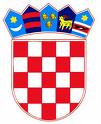            REPUBLIKA HRVATSKAKRAPINSKO – ZAGORSKA ŽUPANIJA           ŽUPANIJSKA SKUPŠTINA             KLASA: 400-01/21-01/75URBROJ: 2140-01-22-5Krapina, 11. ožujka 2022.Na temelju članka 18. Zakona o proračunu („Narodne novine“ broj 144/21) i članka 17. Statuta Krapinsko-zagorske županije („Službeni glasnik Krapinsko-zagorske županije“ broj 13/01, 5/06, 14/09, 11/13, 26/13, 13/18, 05/20, 10/21 i 15/21-pročišćeni tekst) Županijska skupština Krapinsko-zagorske županije na 6. sjednici održanoj 11. ožujka 2022. godine donijela je O D L U K Uo izmjeni i dopuni Odluke o  izvršavanju Proračuna Krapinsko-zagorske županije za 2022. godinu                                                        Članak 1.U Odluci o izvršavanju Proračuna Krapinsko – zagorske županije za 2022. godinu (Službeni glasnik Krapinsko zagorske županije“ broj 56/21, dalje u tekstu: Odluka) iza članka 11. dodaje se članak 11. a. koji glasi:„I izmjenom Proračuna Krapinsko zagorske županije za 2022. godinu u posebnom dijelu  Proračuna sredstva za realizaciju Kapitalnog projekta K104006 Znanstveno edukativni zabavni centar ZEZ Zagorje smanjuju se u iznosu od 9.900.000,00 kuna iz razloga neobjavljivanja natječaja i nemogućnosti prijave na isti. Sredstva koja su planirana u projekcijama za 2023. godinu mijenjaju se i iznose 56.000.000,00 kn, a za 2024. godinu ostaju u iznosu od 70.000.000,00 kn.Sredstva za realizaciju Kapitalnog projekta K104007 Dogradnja Specijalne bolnice Krapinske Toplice smanjuju se za 4.900.000,00 kn iz razloga promjene nositelja projekta. Prijavitelj i nositelj projekta će biti SB Krapinske Toplice. Sredstva za isti projekt koja su planirana u projekcijama za 2023. godinu u iznosu od 5.000.000,00 kn i 2024. godinu u iznosu od 5.000.000,00 kn svode se na iznos 0 kn.Sredstva za realizaciju Kapitalnog projekta K104008 Dogradnja Specijalne bolnice Stubičke Toplice smanjuju se za 1.900.000,00 kn iz razloga promjene nositelja projekta. Prijavitelj i nositelj projekta će biti Specijalna bolnica Stubičke Toplice. Sredstva za isti projekt koja su planirana u projekcijama za 2023. godinu u iznosu od 2.000.000,00 kn i 2024. godinu u iznosu od 2.000.000,00 kn svode se na iznos od 0 kn.U 2022. godini proračunski korisnik SŠ Zabok ima isplanirana sredstva za Kapitalni projekt Regionalni centar kompetentnosti u turizmu i ugostiteljstvu Zabok u iznosu od 33.750.786,86 kn i  to : 28.350.786,86 kn kao nepovratna sredstva iz izvora 5.7.1-Ministarstvo –prijenos EU i 5.400.000,00 iz izvora 8.1.1.-Namjenski primici od zaduživanja. Ukupna vrijednost investicije je 70.000.000,00 kn. Preostala sredstva za financiranje projekta planirati će se u planu SŠ Zabok za 2023. na način: 1.649.213,14 kn iz izvora 5.7.1 –Ministarstvo-prijenos EU i 34.600.000,00 kn iz izvora 8.1.1.-Namjenski primici od zaduživanja.“Članak 2.Članak 26. Odluke mijenja se i glasi:„Županija se može zaduživati kratkoročno i dugoročno, davati suglasnost za zaduživanje te davati jamstvo, u skladu sa Zakonom o proračunu, Zakonom o lokalnoj i područnoj (regionalnoj) samoupravi i Statutom Županije.Opseg zaduživanja i jamstava Krapinsko-zagorske županije utvrđuje se temeljem planova otplate po zaduživanju i jamstvima odobrenim sukladno Zakonu o proračunu i Statutu Županije.Očekivani iznos ukupnog duga na kraju 2022. godine iznosi 32.969.331,60 kn, što je obveza po postojećim (ugovorenim) kreditima, Tijekom 2022. godine  predviđeno je zaduživanje proračunskog korisnika SŠ Zabok za provedbu investicije    ( Regionalni centar kompetentnosti u turizmu i ugostiteljstvu  Zabok) i ukupan iznos  zaduženja iznosi 40.000.000,00 kn, a realizirati će se kroz dugoročni kredit koji će se koristiti kroz 2022. godinu u iznosu od 5.400.000,00 kn  i 2023. godinu u iznosu od 34.600.000,00 kn.Krapinsko zagorska županija u 2022. godini  planira dati jamstvo u iznosu od 40.000.000,00 kn  SŠ Zabok kao proračunskom korisniku čiji je Županija osnivač.Krapinsko zagorska županija će kao osnivač  preuzeti obvezu vraćanja kredita  proračunskog korisnika  SŠ Zabok što će biti definirano sporazumom.Otplata kredita isplanirana je u okviru kapitalnog projekta  Regionalni centar kompetentnosti u turizmu i ugostiteljstvu Zabok.Stanje danih jamstava za zaduživanje na kraju 2022. godine iznosi 40.750.000,00 kn s time da se 750.000,00 kn odnosi na postojeća jamstva a 40.000.000,00 kn na jamstvo dano SŠ Zabok u 2022.godini.Tijekom 2022. godine predviđeno je davanje suglasnosti za zaduživanje za investicije Županijskoj upravi za ceste Krapinsko-zagorske županije u iznosu od 30.000.000,00 kn.Stanje danih suglasnosti za zaduživanje na kraju 2022. godine iznosi 50.344.034,20 kn, od čega je 20.344.034,20 kn po postojećim suglasnostima, a 30.000.000,00 kn temeljem nove suglasnosti Županijskoj upravi za ceste Krapinsko-zagorske županije iz 2022. godine. Ovlašćuje se župan Krapinsko-zagorske županije na zaključivanje kratkoročnog kredita u obliku revolvinga ili dopuštenog prekoračenja po poslovnom računu do maksimalnog iznosa od 20.000.000,00 kuna, a u svrhu premošćivanja jaza nastalog zbog različite dinamike priljeva sredstava i dospijeća obveza. U 2021. godini Krapinsko-zagorska županija je dobila beskamatni zajam iz Državnog proračuna sa namjenom sanacija šteta od potresa (PŠ Laz Bistrički i PŠ  Putkovec). Svaka refundacija sredstava iz Fonda solidarnosti za istu namjenu biti će proslijeđena kao povrat u Državni proračun.“Članak 3.Ova Odluka stupa na snagu osmi dan od dana objave u „Službenom glasniku Krapinsko-zagorske županije“.                    PREDSJEDNIK           ŽUPANIJSKE SKUPŠTINE                       Zlatko ŠoršaDOSTAVITI:Ministarstvo financija, lokalni.proracuni@mfin.hr;Župan;Upravni odjel za financije i proračun,„Službeni glasnik KZŽ“, za objavu,Za prilog zapisniku,Za Zbirku isprava,Pismohrana.